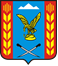 Управление образования администрации Предгорного муниципального округаСтавропольского края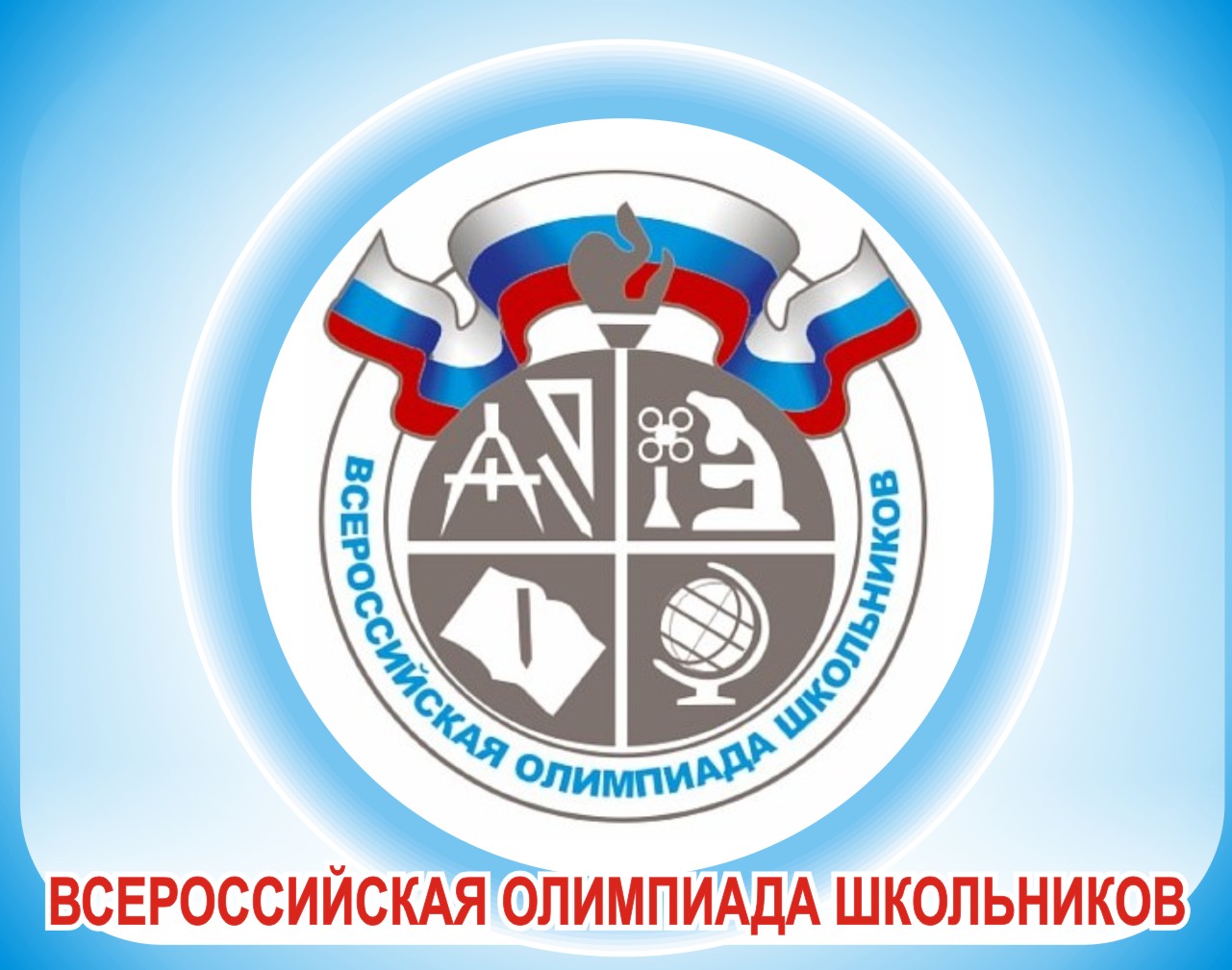 ПРОГРАММАпроведения муниципального этапа всероссийской олимпиады школьников23 НОЯБРЯ 2023 ГОДА – ЛитератураМесто проведения: МБОУ СОШ № 7Ответственные за проведение олимпиады – Федорова Елена Юрьевна, главный специалист  МКУ «Методический центр»,тел. 8(87961) 5-12-51e-mail: rono_imdk@mail.ruОрганизационные мероприятияОрганизационные мероприятияОрганизационные мероприятия9:00 -9:30Совещание с организаторамиУчительская9:00 -9:30Регистрация участниковХолл школы9:30-9:50Открытие олимпиады.Инструктаж по проведению олимпиады для участников1 этаж10:00Начало олимпиады10:00 - 11:30Выполнение олимпиадных заданийАудитории№101,106, 107, 108, 11010:00 - 13:30Выполнение олимпиадных заданийАудитории№, 111, 201, 206,207,13:30-14:00Разбор, кодирование олимпиадных заданийКабинет директораРабота членов жюриРабота членов жюриРабота членов жюрис 14:30Работа членов жюри, подведение итоговКабинет №34Показ олимпиадных работ 23.11.2023Показ олимпиадных работ 23.11.2023Показ олимпиадных работ 23.11.202312:00ЛитератураВ режиме онлайнОзнакомление участников олимпиады с результатамиОзнакомление участников олимпиады с результатамиОзнакомление участников олимпиады с результатамиНа сайте управления образования администрации Предгорного муниципального района Ставропольского края: http://predgorrono.nov.ru/?page_id=1017(раздел Всероссийская олимпиада школьников)На сайте управления образования администрации Предгорного муниципального района Ставропольского края: http://predgorrono.nov.ru/?page_id=1017(раздел Всероссийская олимпиада школьников)На сайте управления образования администрации Предгорного муниципального района Ставропольского края: http://predgorrono.nov.ru/?page_id=1017(раздел Всероссийская олимпиада школьников)23.11.23Предварительные протоколыСайт УО АПМО СК      24.11.23Подача апелляции УО АПМО СК28.11.23Итоговые протоколыСайт УО АПМО СКОргкомитетУчительская3 этаж  Медицинское обслуживаниеМедицинский кабинет1этаж